ЗАКЛЮЧЕНИЕна отчёт об исполнении бюджета Андрейковского сельского поселения Вяземского района Смоленской области за первый квартал 2023 годаОснование проведения экспертно-аналитического мероприятия: ст.264.2 Бюджетного кодекса Российской Федерации;ст.20 Положения о бюджетном процессе в Андрейковском сельском поселении Вяземского района Смоленской области, утвержденного решением Совета депутатов Андрейковского сельского поселения Вяземского района Смоленской области от 08.11.2021 №27 (далее – Положение о бюджетном процессе);раздел 3 Положения о Контрольно-ревизионной комиссии муниципального образования «Вяземский район» Смоленской области, утвержденного решением Вяземского районного Совета депутатов от 06.09.2021 №81 (с изменениями);ст.11 Регламента Контрольно-ревизионной комиссии муниципального образования «Вяземский район» Смоленской области, утвержденного приказом Контрольно – ревизионной комиссии муниципального образования «Вяземский район» Смоленской области от 27.12.2022 №63;п.2.3.2 Плана работы Контрольно-ревизионной комиссии муниципального образования «Вяземский район» Смоленской области на 2023 год, утвержденного приказом от 23.12.2022 №59.Цели и задачи экспертно-аналитического мероприятия:Установление объемов поступления доходов в бюджет сельского поселения и их расходования в ходе исполнения бюджета; размер дефицита бюджета и источники финансирования дефицита бюджета; анализ фактических показателей в сравнении с показателями, утвержденными решением о бюджете на 2023 год, а также с исполнением бюджета за аналогичный период 2022 года.Установление соответствия исполнения бюджета сельского поселения за первый квартал 2023 года положениям бюджетного законодательства, в том числе Бюджетного кодекса Российской Федерации, Положению о бюджетном процессе и иным нормативным правовым актам сельского поселения, касающимся бюджета и бюджетного процесса сельского поселения.Подготовка заключения на отчёт об исполнении бюджета сельского поселения за первый квартал 2023 года.Нормативно-правовая база:Бюджетный кодекс Российской Федерации (далее – БК РФ);Федеральный закон от 07.02.2011 №6-ФЗ «Об общих принципах организации и деятельности контрольно-счетных органов субъектов Российской Федерации и муниципальных образований»;приказ Министерства финансов Российской Федерации от 28.12.2010 №191н «Об утверждении Инструкции о порядке составления и представления годовой, квартальной и месячной отчетности об исполнении бюджетов бюджетной системы Российской Федерации» (далее – Инструкция №191н);Закон Смоленской области от 28.12.2004 №130-з «О наделении статусом муниципального района муниципального образования «Вяземский район» Смоленской области, об установлении границ муниципальных образований, территории которых входят в его состав, и наделении их соответствующим статусом» (далее – Областной закон от 28.12.2004 №130-з). Предмет экспертно-аналитического мероприятия: отчёт об исполнении бюджета Андрейковского сельского поселения Вяземского района Смоленской области за первый квартал 2023 года (далее – отчёт об исполнении бюджета за первый квартал 2023 года).Заключение на отчёт об исполнении бюджета Андрейковского сельского поселения Вяземского района Смоленской области за первый квартал 2023 года подготовлено председателем Контрольно-ревизионной комиссии муниципального образования «Вяземский район» Смоленской области (далее – Контрольно-ревизионная комиссия, КРК) О.Н. Марфичевой.Результаты экспертно-аналитического мероприятияСоблюдение бюджетного законодательства при организации бюджетного процесса В соответствии с п.5 ст.264.2 БК РФ отчет об исполнении местного бюджета за первый квартал текущего финансового года утверждается местной администрацией и направляется в соответствующий законодательный (представительный) орган и созданный им орган внешнего государственного (муниципального) финансового контроля.Согласно п.3 ст.20 Положения о бюджетном процессе утвержденные отчеты Администрация сельского поселения направляет в Совет депутатов, в Контрольно-ревизионную комиссию не позднее пяти дней поле их утверждения.В соответствии с п.5 ст.264.2 БК РФ, п.3 ст.20 Положения о бюджетном процессе отчет об исполнении бюджета Андрейковского сельского поселения Вяземского района Смоленской области за первый квартал 2023 года предоставлен Администрацией Андрейковского сельского поселения Вяземского района Смоленской области (далее – Администрация сельского поселения) 17.05.2023 года (вх. от 17.05.2023 №93), не позднее пяти дней после его утверждения.На основании п.1 ст.20 Положения о бюджетном процессе отчет об исполнении бюджета сельского поселения за первый квартал текущего финансового года утверждается распоряжением Администрации сельского поселения не позднее 15 числа второго месяца, следующего за отчетным периодом.Отчёт утвержден распоряжением Администрации Андрейковского сельского поселения Вяземского района Смоленской области от 12.05.2023 №17-р «Об исполнении бюджета Андрейковского сельского поселения Вяземского района Смоленской области за первый квартал 2023 года», то есть не позднее 15 числа второго месяца, следующего за отчетным периодом.Следовательно, Администрацией сельского поселения, требования ст.264.2 БК РФ и ст.20 Положения о бюджетном процессе, в части соблюдения сроков утверждения и предоставления отчета об исполнении бюджета за первый квартал 2023 года, в Контрольно-ревизионную комиссию для подготовки заключения, соблюдены.Отчёт об исполнении бюджета сельского поселения за первый квартал 2023 года предоставлен в Контрольно-ревизионную комиссию в составе:Согласно п.2 Инструкции №191н бюджетная отчетность составлена по состоянию на 1 апреля 2023 года (текущего финансового года).В соответствии с п.9 Инструкции №191н бюджетная отчетность составлена нарастающим итогом с начала года в рублях с точностью до второго десятичного знака после запятой.Замечания Контрольно-ревизионной комиссии:Согласно ст.33 Устава Андрейковского сельского поселения Вяземского района Смоленской области, принятого решением Совета депутатов Андрейковского сельского поселения Вяземского района Смоленской области от 10.11.2017 №27 (с изменениями) (далее – Устав) к компетенции Администрации сельского поселения относится исполнение бюджета сельского поселения, составление отчета об исполнении бюджета сельского поселения.В нарушении Устава сельского поселения в предоставленной форме бюджетной отчетности ф.0503140 «Баланс по поступлениям и выбытиям бюджетных средств» неверно указано наименование финансового органа сельского поселения - финансовое управление Администрации муниципального образования «Вяземский район» Смоленской области.В предоставленной форме бюджетной отчетности ф.0503125 «Справка по консолидируемым расчетам» не указано ОКПО.В нарушение п.2 Инструкции №191н: «Бюджетная отчетность составляется главными распорядителями, распорядителями, получателями бюджетных средств, главными администраторами, администраторами доходов бюджетов, главными администраторами, администраторами источников финансирования дефицита бюджетов, финансовыми органами, органами Федерального казначейства, органами, осуществляющими кассовое обслуживание, на следующие даты: месячная - на первое число месяца, следующего за отчетным, квартальная - по состоянию на 1 апреля, 1 июля и 1 октября текущего года, годовая - на 1 января года, следующего за отчетным» в предоставленной ф.0503117 не указана периодичность: квартальная, при составлении бюджетной отчетности по состоянию на 1 апреля текущего года, а указано: месячная, квартальная, годовая.Анализ основных характеристик бюджета, утвержденных на 2023 годРешением Совета депутатов Андрейковского сельского поселения Вяземского района Смоленской области от 28.12.2022 №18 «О бюджете Андрейковского сельского поселения Вяземского района Смоленской области на 2023 год и плановый период 2024 и 2025 годов» (далее – решение о бюджете от 28.12.2022 №18) утвержден бюджет Андрейковского сельского поселения Вяземского района Смоленской области на 2023 год и плановый период, со следующими параметрами:таблица №1 (тыс. рублей)Постановлением Администрации Андрейковского сельского поселения Вяземского района Смоленской области от 17.01.2023 №11 (далее – Постановление Администрации от 17.01.2023 №11) утвержден перечень главных администраторов доходов бюджета Андрейковского сельского поселения Вяземского района Смоленской области.Руководствуясь ст.160.1 БК РФ, Администрация Андрейковского сельского поселения Вяземского района Смоленской области Постановлением от 31.01.2023№14 «О внесении изменений в постановление Администрации Андрейковского сельского поселения Вяземского района Смоленской области от 17.01.2023 №11 «Об утверждении перечня главных администраторов доходов бюджета Андрейковского сельского поселения Вяземского района Смоленской области» дополнила перечень главных администраторов доходов бюджета Андрейковского сельского поселения Вяземского района Смоленской области:В течение первого квартала 2023 года в решение Совета депутатов Андрейковского сельского поселения Вяземского района Смоленской области от 28.12.2022 №18 «О бюджете Андрейковского сельского поселения Вяземского района Смоленской области на 2023 год и плановый период 2024 и 2025 годов» вносились изменения (решение Совета депутатов Андрейковского сельского поселения Вяземского района Смоленской области от 06.02.2023 №1 «О внесении изменений в решение Совета депутатов Андрейковского сельского поселения Вяземского района Смоленской области от 28.12.2022 №18 «О бюджете Андрейковского сельского поселения Вяземского района Смоленской области на 2023 год и плановый период 2024 и 2025 годов», далее – решение о бюджете от 06.02.2023 №1):общий объем доходов бюджета поселения в сумме 32 374,6 тыс.рублей, в том числе объём безвозмездных поступлений в сумме 22 188,3 тыс.рублей;общий объем расходов бюджета поселения в сумме 32 418,6 тыс.рублей;дефицит бюджета поселения в сумме 44,0 тыс.рублей.Решением о бюджете от 06.02.2023 №1 о внесении изменений в решение о бюджете от 28.12.2022 №18:Общий объем доходов бюджета Андрейковского сельского поселения Вяземского района Смоленской области на 2023 год утвержден в сумме 32 374,6 тыс.рублей за счет увеличения объема безвозмездных поступлений на 14 555,8 тыс.рублей ввиду поступления субсидий от:Департамента Смоленской области по транспорту и дорожному хозяйству от 02.01.2023 №8080047 на сумму 14 148,6 тыс.рублей на проектирование, строительство, реконструкцию, капитальный ремонт и ремонт автомобильных дорог общего пользования местного значения;Департамента Смоленской области по строительству и жилищно-коммунальному хозяйству от 02.01.2023 №8120142 на сумму 158,2 тыс.рублей на строительство, реконструкцию, капитальный ремонт шахтных колодцев;Главного управления Смоленской области по делам молодежи и гражданско-патриотическому воспитанию от 12.01.2023 №8240072/2 на сумму 250,0 тыс.рублей для софинансирования расходов бюджетов муниципальных образований Смоленской области, связанных с реализацией федеральной целевой программы «Увековечивания памяти погибших при защите отчества на 2019-2024 годы».В структуре функциональной классификации расходов бюджета объемы бюджетных ассигнований на 2023 год предлагается к утверждению в сумме 32 418,6 тыс.рублей с увеличением на 14 599,8 тыс.рублей (или на 81,9%) за счет роста расходов:по разделу 0100 «Общегосударственные вопросы» на 348,6 тыс.рублей:за счет снижения расходов по подразделу 0104 «Функционирование исполнительных органов» на 15,6 тыс.рублей;за счет увеличения расходов по подразделу 0113 «Другие государственные расходы» на 364,2 тыс.рублей (субсидия от Главного управления Смоленской области по делам молодежи и гражданско-патриотическому воспитанию от 12.01.2023 №8240072/2 на сумму 250,0 тыс.рублей для софинансирования расходов бюджетов муниципальных образований Смоленской области, связанных с реализацией федеральной целевой программы «Увековечивания памяти погибших при защите отчества на 2019-2024 годы», взнос в уставный фонд МУП «ЖКХ Андрейковское» в размере 100, тыс.рублей).по подразделу 0409 «Дорожное хозяйство (дорожные фонды)» на 14 192,6 тыс.рублей ввиду поступления субсидий от Департамента Смоленской области по транспорту и дорожному хозяйству от 02.01.2023 №8080047 на сумму 14 148,6 тыс.рублей на проектирование, строительство, реконструкцию, капитальный ремонт и ремонт автомобильных дорог общего пользования местного значения;по разделу 0500 «Жилищно-коммунальное хозяйство» на 348,6 тыс.рублей:за счет увеличения расходов по подразделу 0502 «Коммунальное хозяйство» на 71,8 тыс.рублей (снижение расходов на текущий ремонт объектов коммунальной инфраструктуры поселения в размере 87,0 тыс.рублей и увеличения расходов ввиду поступления субсидии от Департамента Смоленской области по строительству и жилищно-коммунальному хозяйству от 02.01.2023 №8120142 на сумму 158,2 тыс.рублей на строительство, реконструкцию, капитальный ремонт шахтных колодцев); за счет снижения расходов по проведению мероприятий по благоустройству территории поселения и улучшению санитарного содержания поселения по подразделу 0503 «Благоустройство» на 13,2 тыс.рублей.При анализе графы 4 «Утвержденные бюджетные назначения» ф.0503117 «Отчет об исполнении бюджета» и ф. 0503124 «Отчет о кассовом поступлении и выбытии бюджетных средств» установлено:в разделе 1 «Доходы бюджета» ф.0503117, ф.0503124 отражены утвержденные решением о бюджете плановые показатели по доходам на 2023 год в сумме 32 374,6 тыс.рублей;в разделе 2 «Расходы бюджета» ф.0503117, ф.0503124 плановые показатели по расходам соответствуют показателям, утвержденным решением о бюджете, 32 418,6 тыс.рублей;согласно п.134 Инструкции №191н по строке 700 в графе 4 ф.0503117 отражается утвержденный решением о бюджете объем изменений остатка средств бюджета. Решением о бюджете от 28.12.2022 №18 утверждены изменения остатков средств на счетах по учету средств бюджетов в сумме 44,0 тыс.рублей.В разделе 3 «Источники финансирования дефицита бюджета» ф.0503117 плановые показатели по строке 700 «Изменения остатков средств» в ф.0503124 равны нулю, в ф.0503117 указано 44,0 тыс.рублей и подтверждается решением о бюджете от 28.12.2022 №18.Анализ утвержденного отчета об исполнении бюджета сельского поселения за первый квартал 2023 годаФактическое исполнение бюджета Андрейковского сельского поселения Вяземского района Смоленской области за первый квартал 2023 года, в соответствии с распоряжением Администрации Андрейковского сельского поселения Вяземского района Смоленской области от 12.05.2023 №17-р (далее – распоряжение Администрации от 12.05.2023 №17-р) составило:общий объем доходов в сумме 3 156 363,57 рублей;общий объем расходов в сумме 2 838 076,67 рублей;профицит бюджета (с превышением доходов над расходами) в сумме 318 286,90 рублей.Согласно требованиям ст36 БК РФ в п.3 распоряжения Администрации от 12.05.2023 №17-р определено «Настоящее распоряжение опубликовать в газете «Вяземский вестник» и разместить на официальном сайте Администрации Андрейковского сельского поселения Вяземского района Смоленской области www.андрейковское.рф».Замечание Контрольно-ревизионной комиссии:В нарушение ст.36 БК РФ, п.3 распоряжения Администрации от 12.05.2023 №17-р на момент подготовки заключения, не размещено на официальном сайте Администрации Андрейковского сельского поселения Вяземского района Смоленской области в информационной сети «Интернет».При анализе показателей распоряжения Администрации от 12.05.2023 №17-р об исполнении бюджета за первый квартал 2023 года и форм бюджетной отчетности (ф.0503117 «Отчет об исполнении бюджета», ф.0503124 «Отчет о кассовом поступлении и выбытии бюджетных средств») установлено, что в Приложении №4 к распоряжению Администрации от 12.05.2023 №17-р указаны источники финансирования дефицита бюджета, которые не соответствуют остаткам средств бюджетов, указанным в графе 5 раздела 3 «Источники финансирования дефицита бюджета» ф.0503117, ф.0503124: увеличение остатков средств бюджета в сумме 3 156 363,57 рубля; уменьшение остатков средств бюджетов в сумме 2 838 076,67 рублей.В соответствии с показателями ф.0503117, ф.0503124 изменения остатков средств на счетах по учету средств бюджета составили: увеличение остатков средств бюджета в сумме 3 997 623,02 рубля; уменьшение остатков средств бюджетов в сумме 3 679 336,12 рублей.Пояснения и обоснования в пояснительной записке по данному факту не предоставлены, подтверждающие документы, в составе отчетности за первый квартал 2023 года отсутствуют, что не позволяет установить соответствие показателей распоряжения Администрации от 12.05.2023 №17-р об исполнении бюджета за первый квартал 2023 года отдельным формам бюджетной отчетности.Анализ исполнения доходной части бюджета сельского поселенияза первый квартал 2023 годаДоходная часть бюджета сельского поселения за первый квартал 2023 года исполнена в сумме 3 156,4 тыс.рублей или 9,7% к уточненным годовым плановым назначениям (32 374,6 тыс.рублей).  По сравнению с аналогичным периодом прошлого года (2 348,9 тыс.рублей) доходы увеличились на 807,5 тыс.рублей (или на 34,4%):налоговые и неналоговые доходы увеличились на 58,0 тыс.рублей (или на 9,7%);объем безвозмездных поступлений увеличился на 749,5 тыс. рублей (или на 42,8%).В структуре доходов бюджета сельского поселения за первый квартал 2023 года удельный вес собственных доходов составил 20,8 процентов, на долю безвозмездных поступлений приходится 79,2 процентов.Структура доходной части бюджета сельского поселения за первый квартал 2023 года в сравнении с аналогичным периодом 2022 года представлена в таблице №1. таблица №1 (тыс. рублей)В первом квартале 2023 года собственные доходы исполнены в сумме 656,8 тыс.рублей, что составляет 6,4% уточненных годовых плановых назначений.Налоговые доходы. Исполнение годового плана по налоговым доходам составило в сумме 653,8 тыс.рублей или 6,5% уточненного годового плана. К соответствующему периоду 2022 года увеличение поступлений составило 58,0 тыс.рублей. В структуре собственных доходов бюджета на долю налоговых доходов приходится 99,5 процентов.Налог на доходы физических лиц поступил в бюджет в сумме 302,7 тыс.рублей или 12,5% уточненных утвержденных годовых назначений. В объеме налоговых доходов на долю налога на доходы физических лиц приходится 46,3 процентов. К аналогичному периоду прошлого года поступления уменьшились на 17,94 тыс. рублей (или на 5,6%).Налоги на товары (работы, услуги), реализуемые на территории Российской Федерации поступили в бюджет в сумме 649,8 тыс. рублей или 26,9% уточненных утвержденных годовых назначений. К аналогичному периоду прошлого года поступления увеличились на 59,0 тыс. рублей (или 10,0%).Налог на имущество физических лиц поступил в бюджет в сумме 41,9 тыс.рублей или 5,0% уточненных утвержденных годовых назначений. К аналогичному периоду прошлого года (23,7 тыс.рублей) поступления увеличились на 18,2 тыс. рублей (или 76,8%).Согласно предоставленного отчета недопоступление земельного налога составило (-) 345,3 тыс.рублей. Согласно пояснительной записке в первом квартале 2023 года возвращен земельный налог налогоплательщикам из бюджета поселения за предыдущие периоды:земельный налог с организаций недопоступил в сумме 339,8 тыс.рублей, земельный налог с физических лиц недопоступил в сумме 5,5 тыс. рублей.Единый сельскохозяйственный налог поступил в бюджет в сумме 4,7 тыс.рублей или в 7,8 раз больше уточненных утвержденных годовых назначений. В объеме налоговых доходов на долю сельскохозяйственного налога приходится 0,7 процентов. К аналогичному периоду прошлого года поступления увеличились на 3,2 тыс.рублей.Неналоговые доходы. На долю неналоговых доходов приходится 0,5% объема поступивших в бюджет в первом квартале 2023 года налоговых и неналоговых доходов. Исполнение составило в сумме 3,0 тыс. рублей или 3,1% годовых плановых назначений. К соответствующему периоду 2022 года объем поступлений неналоговых доходов остался на прежнем уровне.Безвозмездные поступления. За первый квартал 2023 года кассовое исполнение безвозмездных поступлений составило 2 499,6 тыс.рублей или 11,3% уточненных утвержденных годовых назначений. По сравнению с аналогичным периодом 2022 года общий объем безвозмездных поступлений увеличился на 749,5 тыс. рублей или на 42,8 процента.Дотации. Объем полученных дотаций на выравнивание бюджетной обеспеченности за первый квартал 2023 года составил в сумме 2 449,2 тыс.рублей или 33,7% прогнозных назначений (7 275,3 тыс.рублей).  К уровню 2022 года объем поступивших дотаций увеличился на 740,4 тыс.рублей.  В общем объеме безвозмездных поступлений на долю дотаций приходится 98,0 процентов.Субвенции. При плановых назначениях в сумме 357,2 тыс.рублей субвенции бюджетам сельских поселений на осуществление первичного воинского учета на территориях, где отсутствуют военные комиссариаты в первом квартале 2023 года исполнены в сумме 50,4 тыс.рублей, что составило 14,1% прогнозных назначений. К уровню 2022 года объем поступивших субвенций увеличился на 14,2 тыс.рублей.  В общем объеме безвозмездных поступлений на долю субвенций приходится 2,0 процента.Анализ исполнения расходной части бюджетаАндрейковского сельского поселения Вяземского района Смоленской областиза первый квартал 2023 годаОбщий объем расходов, утвержденный решением о бюджете на 2023 год, составляет 32 418,6 тыс. рублей. Исполнение расходов бюджета за первый квартал 2023 года составило 2 838,1 тыс.рублей, что составляет 8,8% уточненных утвержденных годовых плановых назначений. К уровню расходов аналогичного периода прошлого года расходы увеличились на 24,6 тыс.рублей или на 0,9 процентов.Анализ исполнения расходовпо разделам и подразделам бюджетной классификации расходов бюджетаДоля расходов по разделам в общей структуре расходов бюджета составила:по разделу 01 «Общегосударственные вопросы» - 63,7%;по разделу 02 «Национальная оборона» - 1,8%;по разделу 03 «Национальная безопасность и правоохранительная деятельность» - 0,0%;по разделу 04 «Национальная экономика» - 16,8%;по разделу 05 «Жилищно-коммунальное хозяйство» - 16,2%;по разделу 08 «Культура, кинематография» - 0,0%;по разделу 10 «Социальная политика» - 1,5%.Наибольший удельный вес в общем объеме расходов составили расходы по разделу «Общегосударственные вопросы» в сумме 1 808,2 тыс.рублей, с удельным весом в общем объеме расходов 63,7 процента. Информация об исполнении расходов бюджета сельского поселения за первый квартал 2023 года в разрезе разделов бюджетной классификации расходов и сравнение показателей с аналогичным периодом 2022 года представлена в таблице №2.таблица №2 (тыс. рублей)Анализ исполнения расходов бюджета сельского поселения по разделам и подразделам классификации расходов в отчетном периоде показал следующее:По разделу 01 «Общегосударственные вопросы» за первый квартал 2023 года исполнение расходов составило 1 808,2 тыс.рублей или 17,9% уточненных утвержденных бюджетных назначений. К соответствующему периоду 2022 года расходы увеличились на 442,5 тыс.рублей (или на 32,4%).По разделу 02 «Национальная оборона» за первый квартал 2023 года исполнение расходов составило 50,4 тыс. рублей или 14,1% уточненных утвержденных бюджетных назначений. К соответствующему периоду 2022 года расходы увеличились на 14,2 тыс.рублей (или на 39,2%).По разделу 03 «Национальная безопасность и правоохранительная деятельность» за первый квартал 2023 года исполнение расходов не осуществлялось, при плановых значениях в сумме 110,0 тыс. рублей, что соответствует аналогичному периоду 2022 года.По разделу 04 «Национальная экономика» за первый квартал 2023 года исполнение расходов составило 478,3 тыс.рублей или 2,9% уточненных утвержденных бюджетных назначений. К соответствующему периоду 2022 года расходы уменьшились на 490,7 тыс.рублей (или на 50,6%).По разделу 05 «Жилищно-коммунальное хозяйство» за первый квартал 2023 года исполнение расходов составило 459,6 тыс.рублей или 9,5% уточненных утвержденных бюджетных назначений. К соответствующему периоду 2022 года расходы увеличились на 61,8 тыс. рублей (или на 15,5%). Исполнение по подразделам классификации расходов составило: 0501 «Жилищное хозяйство» в сумме 0,0 тыс.рублей при утвержденных бюджетных назначениях в размере 420,0 тыс.рублей;0502 «Коммунальное хозяйство» в сумме 280,1 тыс.рублей или 12,6% уточненных утвержденных бюджетных назначений0503 «Благоустройство» в сумме 179,5 тыс.рублей или 8,1% уточненных утвержденных бюджетных назначений.По разделу 08 «Культура, кинематография» в первом квартале 2023 года исполнение расходов не осуществлялось, при утвержденных бюджетных назначениях в сумме 105,0 тыс.рублей. По разделу 10 «Социальная политика» за первый квартал 2023 года исполнение расходов составило 41,6  тыс.рублей или 25,0% уточненных утвержденных бюджетных назначений. К соответствующему периоду 2022 года расходы уменьшились на 3,2 тыс.рублей (или на 7,1%).При фактическом исполнении бюджета за первый квартал 2023 года по расходам в сумме 2 838,1 тыс.рублей к годовым плановым назначениям в сумме 32 418,6 тыс.рублей, процент исполнения бюджета по расходам составил 8,8% плана, неисполненные плановые назначения в сумме 29 580,5 тыс.рублей.Администрации сельского поселения необходимо принять меры по обеспечению исполнения бюджета сельского поселения по расходам в запланированном объеме.Анализ исполнения расходов в рамках реализации муниципальных программСогласно постановлению Администрации Андрейковского сельского поселения Вяземского района Смоленской области от 07.11.2022 №186 «Об утверждении перечня муниципальных программ Андрейковского сельского поселения Вяземского района Смоленской области на 2023 год и плановый период 2024 и 2025 годов» утверждено 15 муниципальных программ.Первоначально бюджет Андрейковского сельского поселения Вяземского района Смоленской области на 2023 и плановый период 2024 и 2025 годов был сформирован в программной структуре расходов на основе 10 муниципальных программ (далее также – МП, муниципальная программа). В течение отчетного периода решением Совета депутатов Андрейковского сельского поселения Вяземского района Смоленской области от 06.02.2023 №1 внесены изменения в решение Совета депутатов Андрейковского сельского поселения Вяземского района Смоленской области от 28.12.2022 г. № 18 «О бюджете Андрейковского сельского поселения Вяземского района Смоленской области на 2023 год и на плановый период 2024 и 2025 годов» в следствие чего программная структура расходов сформирована на основе 11 муниципальных программ. Решением Совета депутатов Андрейковского сельского поселения Вяземского района Смоленской области от 28.12.2022 №18 «О бюджете Андрейковского сельского поселения Вяземского района Смоленской области на 2023 год и плановый период 2024 и 2025 годов» расходы по муниципальной программе «Использование и охрана земель на территории Андрейковского сельского поселения Вяземского района Смоленской области» не утверждались. Согласно решению о внесении изменений в бюджет от 06.02.2023 №1 объем бюджетных ассигнований на реализацию мероприятий по обеспечению сохранности экологических систем предотвращения деградации, захламления и других негативных действий хозяйственной деятельности на территории поселения в рамках указанной муниципальной программы сформирован в сумме 1,0 тыс.рублей.  	Таким образом, уточненные утвержденные расходы бюджета сельского поселения в программной структуре на 2023 год сформированы на основе 11 муниципальных программ. Общий объем финансирования муниципальных программ, в соответствии с решением о бюджете от 28.12.2022 №18 (с изменениями), утвержден в сумме 31 051,3 тыс.рублей.Расходы бюджета на реализацию муниципальных программ за первый квартал 2023 года исполнены в сумме 2 557,2 тыс.рублей или 8,2% уточненных утвержденных бюджетных назначений. Общий объем финансирования муниципальных программ составляет 90,1% в структуре всех расходов бюджета сельского поселения в первом квартале 2023 года (2 838,1 тыс.рублей). Анализ расходов по муниципальным программам за первый квартал 2023 года представлен в таблице №3.таблица №3 (тыс. рублей)По муниципальной программе «Обеспечение деятельности органов местного самоуправления» исполнение за первый квартал 2023 года составило в сумме 1 619,3 тыс.рублей или 18,0% уточненных утвержденных годовых плановых назначений.По муниципальной программе «Развитие и содержание дорожно-транспортного комплекса на территории Андрейковского сельского поселение Вяземского района Смоленской области» исполнение за первый квартал 2023 года составило в сумме 478,3 тыс.рублей или 2,9% уточненных утвержденных годовых плановых назначений.По муниципальной программе «Комплексное развитие систем коммунальной инфраструктуры Андрейковского сельского поселения Вяземского район Смоленской области» исполнение за первый квартал 2023 года составило в сумме 280,1 тыс.рублей или 12,6% уточненных утвержденных годовых плановых назначений.По муниципальной программе «Благоустройство Андрейковского сельского поселения Вяземского района Смоленской области» исполнение за первый квартал 2023 года составило в сумме 179,5 тыс.рублей или 7,3% уточненных утвержденных годовых плановых назначений.В первом квартале 2023 года финансирование не осуществлялось по семи муниципальным программам:Обеспечение пожарной безопасности на территории Андрейковского сельского поселения Вяземского района Смоленской области;Управление имуществом и земельными ресурсами Андрейковского сельского поселения Вяземского района Смоленской области;Профилактика терроризма и экстремизма в Андрейковском сельском поселении Вяземского района Смоленской области;Проведение дератизационных мероприятий на территории муниципального образования Андрейковского сельского поселения Вяземского района Смоленской области;Проведение праздничных мероприятий и поддержка развития физической культуры и спорта на территории Андрейковского сельского поселения Вяземского района Смоленской области;Капитальный ремонт общего имущества в многоквартирных домах Андрейковского сельского поселения Вяземского района Смоленской области;Использование и охрана земель на территории Андрейковского сельского поселения Вяземского района Смоленской области.Замечание Контрольно-ревизионной комиссии:Администрации сельского поселения необходимо усилить меры по своевременному исполнению мероприятий муниципальных программ, направить необходимые средства на муниципальные программы, финансирование которых не осуществлялось, а также по муниципальным программам, с низким процентом исполнения, в целях достижения запланированных результатов и показателей в 2023 году.Анализ исполнения бюджета сельского поселения в рамках непрограммных расходовЗа первый квартал 2023 года непрограммные расходы исполнены в сумме 280,9 тыс.рублей или 20,5% уточненных утвержденных годовых плановых назначений. Общий объем финансирования непрограммных расходов составляет 9,9% в структуре всех расходов бюджета сельского поселения в первом квартале 2023 года.Непрограммные расходы в сумме 280,9 тыс.рублей направлены на:расходы на выплаты Главе муниципального образования Андрейковского сельского поселения Вяземского района Смоленской области исполнены в сумме 89,0 тыс.рублей или 13,3% уточненного плана;расходы на мобилизационную и вневойсковую подготовку исполнены в сумме 50,4 тыс.рублей или 14,1% плана;расходы на пенсионное обеспечение в сумме 41,5 тыс.рублей или 25,0% плана;взнос в уставный фонд МУП составил 100,0 тыс.рублей.Результат исполнения бюджета сельского поселения за первый квартал 2023 годаДефицит (профицит) бюджета и источники финансирования дефицита бюджета поселения на 2023 год утвержден решением Совета депутатов Андрейковского сельского поселения Вяземского района Смоленской области от 28.12.2022 №18 «О бюджете Андрейковского сельского поселения Вяземского района Смоленской области на 2023 год и на плановый период 2024 и 2025 годов» (с изменениями). Бюджет сельского поселения на 2023 год утвержден с дефицитом в сумме 44,0 тыс.рублей, что составляет 0,4 процента от утвержденного общего годового объема доходов бюджета поселения без учета утвержденного объема безвозмездных поступлений.Согласно распоряжению Администрации от 12.05.2023 №17-р бюджет сельского поселения за первый квартал 2023 года исполнен с профицитом в сумме 318,3 тыс.рублей, что соответствует показателям ф.0503117, ф.0503124.Источниками финансирования дефицита бюджета поселения является изменение остатков средств на счетах по учету средств бюджета.Резервный фондРезервный фонд сформирован исполнительным органом местного самоуправления - Администрацией Андрейковского сельского поселения Вяземского района Смоленской области за счет собственных средств бюджета. Плановые бюджетные назначения резервного фонда, сформированного на 2023 год, утверждены в сумме 50,0 тыс.рублей, что составляет 0,2% от общего объема утвержденных расходов. Размер резервного фонда не превышает ограничения, установленные п.3 ст.81 БК РФ (3,0% общего объема расходов). Положение о резервном фонде Администрации Андрейковского сельского поселения Вяземского района Смоленской области утверждено Постановлением Администрации Андрейковского сельского поселения Вяземского района Смоленской области от 20.05.2020 №65. Согласно предоставленного отчета об использовании бюджетных ассигнований резервного фонда Администрации расходование средств резервного фонда за первый квартал 2023 года не осуществлялось. Анализ отчета о целевом использовании средств дорожного фонда сельского поселенияФедеральное законодательство предусматривает право создания муниципального дорожного фонда решением представительного органа муниципального образования. Формирование дорожного фонда зависит в первую очередь от финансовых возможностей муниципального образования. Порядок формирования и использования муниципального дорожного фонда определяется решением представительного органа муниципального образования. В соответствии с п.5 ст.179.4 БК РФ объем бюджетных ассигнований муниципального дорожного фонда утверждается решением о местном бюджете на очередной финансовый год (очередной финансовый год и плановый период) в размере не менее прогнозируемого объема доходов бюджета муниципального образования, установленных решением представительного органа муниципального образования от: акцизов на автомобильный бензин, прямогонный бензин, дизельное топливо, моторные масла для дизельных и (или) карбюраторных (инжекторных) двигателей, производимые на территории Российской Федерации, подлежащих зачислению в местный бюджет; иных поступлений в местный бюджет, утвержденных решением представительного органа муниципального образования, предусматривающим создание муниципального дорожного фонда.Решением Совета депутатов Андрейковского сельского поселения Вяземского района Смоленской области от 24.03.2014 №4 создан муниципальный дорожный фонд Андрейковского сельского поселения Вяземского района Смоленской области. Решением Совета депутатов Андрейковского сельского поселения Вяземского района Смоленской области от 16.12.2013 №29 утвержден Порядок формирования и использования бюджетных ассигнований муниципального дорожного фонда Андрейковского сельского поселения Вяземского района Смоленской области (далее – Порядок по дорожному фонду от 16.12.2013 №29).Согласно п.10 Порядка по дорожному фонду от 12.11.2013 №29 отчет об использовании бюджетных ассигнований дорожного фонда формируется в составе бюджетной отчетности об исполнении бюджета Андрейковского сельского поселения Вяземского района Смоленской области.Согласно отчету об исполнении бюджета Андрейковского сельского поселения Вяземского района Смоленской области за 2022 год остаток неиспользованных средств дорожного года по состоянию на 01.01.2023 года составил в сумме 120,7 тыс.рублей. Однако по данным ЭАМ Контрольно-ревизионной комиссии остаток неиспользованных средств дорожного года по состоянию на 01.01.2023 года составляет - 1 039,0 тыс.рублей:(тыс.рублей)В соответствии с положениями абз.6 п.5 ст.179.4 БК РФ бюджетные ассигнования муниципального дорожного фонда, не использованные в текущем финансовом году, направляются на увеличение бюджетных ассигнований муниципального дорожного фонда в очередном финансовом году.Решением Совета депутатов Андрейковского сельского поселения Вяземского района Смоленской области от 28.12.2022 года №18 «О бюджете Андрейковского сельского поселения Вяземского района Смоленской области на 2023 год и плановый период 2024 и 2025 годов» утвержден дорожный фонд по доходам и расходам в сумме 2 416,9 тыс.рублей.Прогнозируемый объем доходов бюджета Андрейковского сельского поселения Вяземского района Смоленской области в 2023 году в части доходов, установленных Порядком по дорожному фонду от 16.12.2013 №29, утвержден в сумме 2 416,9 тыс.рублей (Приложение 15 к Решению от 28.12.2022 года №18 «О бюджете Андрейковского сельского поселения Вяземского района Смоленской области на 2023 год и плановый период 2024 и 2025 годов» на основании планового поступления налога на товары (работы, услуги), реализуемые на территории Российской Федерации в размере 2 416,9 тыс.рублей.В течении отчетного периода в решение о бюджете от 28.12.2022 года №18 внесены изменения: объем бюджетных ассигнований дорожного фонда сельского поселения на 2023 год утвержден в сумме 16 609,5 тыс.рублей:первоначально утвержденная объем дорожного фонда по доходам и расходам в сумме 2 416,9 тыс.рублей;безвозмездных поступлений (прочие субсидии бюджетам сельских поселений) в размере 14 148,6 тыс.рублей (уведомление Департамента Смоленской области по транспорту и дорожному хозяйству от 02.01.2023 №8080047);остаток средств на лицевом счете по состоянию на 01.01.2023 года в сумме 44,0 тыс.рублей;Замечание Контрольно-ревизионной комиссии:В нарушении положений абз.6 п.5 ст.179.4 БК РФ бюджетные ассигнования муниципального дорожного фонда, не использованные в текущем финансовом году, Администрация Андрейковского сельского поселения Вяземского района Смоленской области направила на увеличение бюджетных ассигнований муниципального дорожного фонда только 44,0 тыс.рублей (остаток средств на лицевом счете по состоянию на 01.01.2023 года), вместо остатка неиспользованных средств дорожного года по состоянию на 01.01.2023 года в сумме 1 039,0 тыс.рублей.Увеличение бюджетных ассигнований муниципального дорожного фонда на сумму не использованных в отчетном финансовом году бюджетных ассигнований муниципального дорожного фонда осуществляется вне зависимости от источников формирования указанных бюджетных ассигнований. Данный факт свидетельствует о недостатках планирования бюджетных ассигнований, несоблюдение норм ст. 158 Бюджетного кодекса РФ.прогнозируемый объем доходов бюджета Андрейковского сельского поселения Вяземского района Смоленской области в 2023 году в части доходов, установленных Порядком по дорожному фонду от 16.12.2013 №29, утвержден в сумме 16 565,5 тыс.рублей (Приложение 15 к  проекту решения Совета депутатов Андрейковского сельского поселения Вяземского района Смоленской области «О внесении изменений в решение Совета депутатов Андрейковского сельского поселения Вяземского района Смоленской области от 28.12.2022 года №18 «О бюджете Андрейковского сельского поселения Вяземского района Смоленской области на 2023 год и плановый период 2024 и 2025 годов») на основании:планового поступления налога на товары (работы, услуги), реализуемые на территории Российской Федерации в размере 2 416,9 тыс.рублей;безвозмездных поступлений (прочие субсидии бюджетам сельских поселений) в размере 14 148,6 тыс.рублей (уведомление Департамента Смоленской области по транспорту и дорожному хозяйству от 02.01.2023 №8080047). Согласно распоряжению Администрации от 12.05.2023 №17-р налоги на товары (работы, услуги), реализуемые на территории Российской Федерации (средства дорожного фонда) поступили в бюджет за первый квартал 2023 года в сумме 649,8 тыс.рублей, других поступлений средств дорожного фонда в ходе подготовки заключения не выявлено.В предоставленном отчете о целевом использовании средств дорожного фонда Андрейковского сельского поселения Вяземского района Смоленской области в первом квартале 2023 года кассовый расход средств дорожного фонда составил в сумме 478,3 тыс.рублей (расходы на ремонт и содержание дорожной сети Андрейковского сельского поселения Вяземского района Смоленской области).Расходы осуществлены по подразделу 0409 «Дорожное хозяйство» и составили в сумме 478,3 тыс. рублей, по муниципальной программе «Развитие и содержание дорожно-транспортного комплекса на территории Андрейковского сельского поселения Вяземского района Смоленской области».Таким образом, доходы дорожного фонда в полном объеме покрывают фактические расходы по дорожному фонду, произведённые в первом квартале 2023 года.Замечание Контрольно-ревизионной комиссии:Положениями ст.34 Бюджетного кодекса РФ установлен принцип эффективности использования бюджетных средств, который означает, что при составлении и исполнении бюджетов участники бюджетного процесса в рамках установленных им бюджетных полномочий должны исходить из необходимости достижения заданных результатов с использованием наименьшего объема средств (экономности) и (или) достижения наилучшего результата с использованием определенного бюджетом объема средств (результативности).Статьей 38 Бюджетного кодекса РФ определено, что принцип адресности и целевого характера бюджетных средств означает, что бюджетные средства выделяются в распоряжение конкретных получателей бюджетных средств. При этом установлено, что любые действия, приводящие к нарушению адресности предусмотренных бюджетом средств, являются нарушением бюджетного законодательства Российской Федерации.Согласно ст.179.4 БК РФ средства муниципального дорожного фонда имеют целевое назначение и не подлежат изъятию или расходованию на нужды, не связанные с обеспечением дорожной деятельности. Однако, по данным годовой бюджетной отчетности по состоянию на 01.01.2023 года в составе остатка единого счета бюджета поселения средства дорожного фонда отсутствуют в полном объеме – 1 039,0 тыс.рублей, так как остаток средств на лицевом счете по состоянию на 01.01.2023 года только 44,0 тыс.рублей Администрацией Андрейковского сельского поселения Вяземского района Смоленской области нарушены положения абз.6 п.5 ст.179.4 БК РФ - бюджетные ассигнования муниципального дорожного фонда в размере 995,0 тыс.рублей (1 039,0 – 44,0), не использованные в 2022 году, не направлены на увеличение бюджетных ассигнований муниципального дорожного фонда в текущем финансовом году, а значит муниципальным органом не осуществлялся контроль за целевым использованием средств дорожного фонда, что влечет к применению ст.15.14 КоАП РФ (нецелевое использование бюджетных средств). Таким образом, средства дорожного фонда поселения в сумме 995,0 тыс.рублей использованы не по целевому назначению. В данном случае бездействием органа местного самоуправления нарушаются нормы бюджетного законодательства, затрагивая интересы неустановленного круга лиц, проживающих на территории муниципального образования.Таким образом, если Администрация Андрейковского сельского поселения Вяземского района Смоленской области в кротчайшие сроки не выполнит положения абз.6 п.5 ст.179.4 БК РФ, Контрольно-ревизионной комиссией муниципального образования «Вяземский район» Смоленской области информация о нарушении будет направлена в органы прокуратуры.ВыводыВ соответствии с требованиями ст.264.2 БК РФ и ст.20 Положения о бюджетном процессе Администрацией Андрейковского сельского поселения Вяземского района Смоленской области:отчет об исполнении бюджета Андрейковского сельского поселения Вяземского района Смоленской области за первый квартал 2023 года утвержден распоряжением Администрации Андрейковского сельского поселения Вяземского района Смоленской области от 12.05.2023 №17-р (не позднее 15 числа второго месяца, следующего за отчетным периодом);предоставлен в Контрольно-ревизионную комиссию для подготовки заключения.Согласно ст.33 Устава Андрейковского сельского поселения Вяземского района Смоленской области, принятого решением Совета депутатов Андрейковского сельского поселения Вяземского района Смоленской области от 10.11.2017 №27 (с изменениями) (далее – Устав) к компетенции Администрации сельского поселения относится исполнение бюджета сельского поселения, составление отчета об исполнении бюджета сельского поселения.В нарушении Устава сельского поселения в предоставленной форме бюджетной отчетности ф.0503140 «Баланс по поступлениям и выбытиям бюджетных средств» неверно указано наименование финансового органа сельского поселения - финансовое управление Администрации муниципального образования «Вяземский район» Смоленской области.В предоставленной форме бюджетной отчетности ф.0503125 «Справка по консолидируемым расчетам» не указано ОКПО.В нарушение п.2 Инструкции №191н: «Бюджетная отчетность составляется главными распорядителями, распорядителями, получателями бюджетных средств, главными администраторами, администраторами доходов бюджетов, главными администраторами, администраторами источников финансирования дефицита бюджетов, финансовыми органами, органами Федерального казначейства, органами, осуществляющими кассовое обслуживание, на следующие даты: месячная - на первое число месяца, следующего за отчетным, квартальная - по состоянию на 1 апреля, 1 июля и 1 октября текущего года, годовая - на 1 января года, следующего за отчетным» в предоставленной ф.0503117 не указана периодичность: квартальная, при составлении бюджетной отчетности по состоянию на 1 апреля текущего года, а указано: месячная, квартальная, годовая.В течение первого квартала 2023 года в решение Совета депутатов Андрейковского сельского поселения Вяземского района Смоленской области от 28.12.2022 №18 «О бюджете Андрейковского сельского поселения Вяземского района Смоленской области на 2023 год и плановый период 2024 и 2025 годов» вносились изменения (решение Совета депутатов Андрейковского сельского поселения Вяземского района Смоленской области от 06.02.2023 №1 «О внесении изменений в решение Совета депутатов Андрейковского сельского поселения Вяземского района Смоленской области от 28.12.2022 №18 «О бюджете Андрейковского сельского поселения Вяземского района Смоленской области на 2023 год и плановый период 2024 и 2025 годов», далее – решение о бюджете от 06.02.2023 №1):общий объем доходов бюджета поселения в сумме 32 374,6 тыс.рублей, в том числе объём безвозмездных поступлений в сумме 22 188,3 тыс.рублей;общий объем расходов бюджета поселения в сумме 32 418,6 тыс.рублей;дефицит бюджета поселения в сумме 44,0 тыс.рублей.Фактическое исполнение бюджета Андрейковского сельского поселения Вяземского района Смоленской области за первый квартал 2023 года, в соответствии с распоряжением Администрации Андрейковского сельского поселения Вяземского района Смоленской области от 12.05.2023 №17-р (далее – распоряжение Администрации от 12.05.2023 №17-р) составило:общий объем доходов в сумме 3 156 363,57 рублей;общий объем расходов в сумме 2 838 076,67 рублей;профицит бюджета (с превышением доходов над расходами) в сумме 318 286,90 рублей.В нарушение ст.36 БК РФ, п.3 распоряжения Администрации от 12.05.2023 №17-р на момент подготовки заключения, не размещено на официальном сайте Администрации Андрейковского сельского поселения Вяземского района Смоленской области в информационной сети «Интернет».При анализе показателей распоряжения Администрации от 12.05.2023 №17-р об исполнении бюджета за первый квартал 2023 года и форм бюджетной отчетности (ф.0503117 «Отчет об исполнении бюджета», ф.0503124 «Отчет о кассовом поступлении и выбытии бюджетных средств») установлено, что в Приложении №4 к распоряжению Администрации от 12.05.2023 №17-р указаны источники финансирования дефицита бюджета, которые не соответствуют остаткам средств бюджетов, указанным в графе 5 раздела 3 «Источники финансирования дефицита бюджета» ф.0503117, ф.0503124: увеличение остатков средств бюджета в сумме 3 156 363,57 рубля; уменьшение остатков средств бюджетов в сумме 2 838 076,67 рублей.В соответствии с показателями ф.0503117, ф.0503124 изменения остатков средств на счетах по учету средств бюджета составили: увеличение остатков средств бюджета в сумме 3 997 623,02 рубля; уменьшение остатков средств бюджетов в сумме 3 679 336,12 рублей.Пояснения и обоснования в пояснительной записке по данному факту не предоставлены, подтверждающие документы, в составе отчетности за первый квартал 2023 года отсутствуют, что не позволяет установить соответствие показателей распоряжения Администрации от 12.05.2023 №17-р об исполнении бюджета за первый квартал 2023 года отдельным формам бюджетной отчетности.Доходная часть бюджета сельского поселения за первый квартал 2023 года исполнена в сумме 3 156,4 тыс.рублей или 9,7% к уточненным годовым плановым назначениям (32 374,6 тыс.рублей).  По сравнению с аналогичным периодом прошлого года (2 348,9 тыс.рублей) доходы увеличились на 807,5 тыс.рублей (или на 34,4%):налоговые и неналоговые доходы увеличились на 58,0 тыс.рублей (или на 9,7%);объем безвозмездных поступлений увеличился на 749,5 тыс. рублей (или на 42,8%).В первом квартале 2023 года собственные доходы исполнены в сумме 656,8 тыс.рублей, что составляет 6,4% уточненных годовых плановых назначений:Исполнение годового плана по налоговым доходам составило в сумме 653,8 тыс.рублей или 6,5% уточненного годового плана. К соответствующему периоду 2022 года увеличение поступлений составило 58,0 тыс.рублей. В структуре собственных доходов бюджета на долю налоговых доходов приходится 99,5 процентов.На долю неналоговых доходов приходится 0,5% объема поступивших в бюджет в первом квартале 2023 года налоговых и неналоговых доходов. Исполнение составило в сумме 3,0 тыс. рублей или 3,1% годовых плановых назначений. К соответствующему периоду 2022 года объем поступлений неналоговых доходов остался на прежнем уровне.За первый квартал 2023 года кассовое исполнение безвозмездных поступлений составило 2 499,6 тыс.рублей или 11,3% уточненных утвержденных годовых назначений. По сравнению с аналогичным периодом 2022 года общий объем безвозмездных поступлений увеличился на 749,5 тыс. рублей или на 42,8 процента:Объем полученных дотаций на выравнивание бюджетной обеспеченности за первый квартал 2023 года составил в сумме 2 449,2 тыс.рублей или 33,7% прогнозных назначений (7 275,3 тыс.рублей).  К уровню 2022 года объем поступивших дотаций увеличился на 740,4 тыс.рублей.  В общем объеме безвозмездных поступлений на долю дотаций приходится 98,0 процентов.При плановых назначениях в сумме 357,2 тыс.рублей субвенции бюджетам сельских поселений на осуществление первичного воинского учета на территориях, где отсутствуют военные комиссариаты в первом квартале 2023 года исполнены в сумме 50,4 тыс.рублей, что составило 14,1% прогнозных назначений. К уровню 2022 года объем поступивших субвенций увеличился на 14,2 тыс.рублей.  В общем объеме безвозмездных поступлений на долю субвенций приходится 2,0 процента.Общий объем расходов, утвержденный решением о бюджете на 2023 год, составляет 32 418,6 тыс. рублей. Исполнение расходов бюджета за первый квартал 2023 года составило 2 838,1 тыс.рублей, что составляет 8,8% уточненных утвержденных годовых плановых назначений. К уровню расходов аналогичного периода прошлого года расходы уменьшились на 24,6 тыс.рублей или на 0,9 процентов.Расходы бюджета на реализацию 11 муниципальных программ за первый квартал 2023 года исполнены в сумме 2 557,2 тыс.рублей или 8,2% уточненных утвержденных бюджетных назначений (31 051,3 тыс.рублей). Общий объем финансирования муниципальных программ составляет 90,1% в структуре всех расходов бюджета сельского поселения в первом квартале 2023 года (2 838,1 тыс.рублей).В первом квартале 2023 года финансирование не осуществлялось по семи муниципальным программам:Обеспечение пожарной безопасности на территории Андрейковского сельского поселения Вяземского района Смоленской области;Управление имуществом и земельными ресурсами Андрейковского сельского поселения Вяземского района Смоленской области;Профилактика терроризма и экстремизма в Андрейковском сельском поселении Вяземского района Смоленской области;Проведение дератизационных мероприятий на территории муниципального образования Андрейковского сельского поселения Вяземского района Смоленской области;Проведение праздничных мероприятий и поддержка развития физической культуры и спорта на территории Андрейковского сельского поселения Вяземского района Смоленской области;Капитальный ремонт общего имущества в многоквартирных домах Андрейковского сельского поселения Вяземского района Смоленской области;Использование и охрана земель на территории Андрейковского сельского поселения Вяземского района Смоленской области.За первый квартал 2023 года непрограммные расходы исполнены в сумме 280,9 тыс.рублей или 20,5% уточненных утвержденных годовых плановых назначений. Общий объем финансирования непрограммных расходов составляет 9,9% в структуре всех расходов бюджета сельского поселения в первом квартале 2023 года.Согласно распоряжению Администрации от 12.05.2023 №17-р бюджет сельского поселения за первый квартал 2023 года исполнен с профицитом в сумме 318,3 тыс.рублей, что соответствует показателям ф.0503117, ф.0503124.Использовании бюджетных ассигнований резервного фонда Администрации расходование средств резервного фонда за первый квартал 2023 года не осуществлялось.Согласно отчету об исполнении бюджета Андрейковского сельского поселения Вяземского района Смоленской области за 2022 год остаток неиспользованных средств дорожного года по состоянию на 01.01.2023 года составил в сумме 1 039,0 тыс.рублей.В течении отчетного периода в решение о бюджете от 28.12.2022 года №18 внесены изменения - объем бюджетных ассигнований дорожного фонда сельского поселения на 2023 год утвержден в сумме 16 609,5 тыс.рублей:первоначально утвержденная объем дорожного фонда по доходам и расходам в сумме 2 416,9 тыс.рублей;безвозмездных поступлений (прочие субсидии бюджетам сельских поселений) в размере 14 148,6 тыс.рублей (уведомление Департамента Смоленской области по транспорту и дорожному хозяйству от 02.01.2023 №8080047);остаток средств на лицевом счете по состоянию на 01.01.2023 года в сумме 44,0 тыс.рублей.В предоставленном отчете о целевом использовании средств дорожного фонда Андрейковского сельского поселения Вяземского района Смоленской области в первом квартале 2023 года кассовый расход средств дорожного фонда составил в сумме 478,3 тыс.рублей (расходы на ремонт и содержание дорожной сети Андрейковского сельского поселения Вяземского района Смоленской области).Расходы осуществлены по подразделу 0409 «Дорожное хозяйство» и составили в сумме 478,3 тыс. рублей, по муниципальной программе «Развитие и содержание дорожно-транспортного комплекса на территории Андрейковского сельского поселения Вяземского района Смоленской области».Администрацией Андрейковского сельского поселения Вяземского района Смоленской области нарушены положения абз.6 п.5 ст.179.4 БК РФ: бюджетные ассигнования муниципального дорожного фонда в размере 995,0 тыс.рублей (1 039,0 – 44,0), не использованные в 2022 году, не направлены на увеличение бюджетных ассигнований муниципального дорожного фонда в текущем финансовом году, а значит муниципальным органом не осуществлялся контроль за целевым использованием средств дорожного фонда, что влечет к применению ст.15.14 КоАП РФ (нецелевое использование бюджетных средств). Таким образом, если Администрация Андрейковского сельского поселения Вяземского района Смоленской области в кротчайшие сроки не выполнит положения абз.6 п.5 ст.179.4 БК РФ, Контрольно-ревизионной комиссией муниципального образования «Вяземский район» Смоленской области информация о нарушении будет направлена в органы прокуратуры.Предложения1. Совету депутатов Андрейковского сельского поселения Вяземского района Смоленской области по результатам рассмотрения отчёта об исполнении бюджета Андрейковского сельского поселения Вяземского района Смоленской области за первый квартал 2023 года, принять отчет к сведению:после устранения Администрацией сельского поселения замечаний и нарушений, указанных Контрольно-ревизионной комиссией в настоящем заключении, в части форм бюджетной отчетности;после размещения на официальном сайте Администрации Андрейковского сельского поселения Вяземского района Смоленской области в информационной сети «Интернет» распоряжения Администрации Андрейковского сельского поселения Вяземского района Смоленской области от 12.05.2023 №17-р «Об исполнении бюджета Андрейковского сельского поселения Вяземского района Смоленской области за первый квартал 2023 года».2. Администрации Андрейковского сельского поселения Вяземского района Смоленской области:В соответствии с требованиями ст.36 БК РФ, п.3 распоряжения Администрации от 12.05.2023 №17-р разместить на официальном сайте Администрации Андрейковского сельского поселения Вяземского района Смоленской области в информационной сети «Интернет» распоряжение Администрации Андрейковского сельского поселения Вяземского района Смоленской области от 12.05.2023 №17-р «Об исполнении бюджета Андрейковского сельского поселения Вяземского района Смоленской области за первый квартал 2023 года».Предоставить пояснения и обоснования несоответствия показателей Приложения №4 к распоряжению Администрации от 13.05.2022 №15-р и форм бюджетной отчетности (ф.0503117, ф.0503124), в части изменения остатков средств на счетах по учету средств бюджета.Усилить контроль по своевременному исполнению мероприятий муниципальных программ, направить необходимые средства на муниципальные программы, финансирование которых не осуществлялось, а также по муниципальным программам, с низким процентом исполнения, в целях достижения запланированных результатов и показателей в 2023 году.Формы бюджетной отчетности составлять в соответствии с требованиями Приказа Министерства финансов Российской Федерации от 28.12.2010 №191н «Об утверждении Инструкции о порядке составления и представления годовой, квартальной и месячной отчетности об исполнении бюджетов бюджетной системы Российской Федерации».В формах бюджетной отчетности наименование финансового органа указывать в соответствии с Уставом Андрейковского сельского поселения Вяземского района Смоленской области, принятого решением Совета депутатов Андрейковского сельского поселения Вяземского района Смоленской области от 10.11.2017 №27 (с изменениями).С целью исполнения полномочий в области использования автомобильных дорог и осуществления дорожной деятельности и эффективного использования бюджетных средств согласно требованиям ст.179.4 БК РФ направить бюджетные ассигнования муниципального дорожного фонда, не использованные в 2022 году, на увеличение бюджетных ассигнований муниципального дорожного фонда в 2023 году. Запрашиваемую информацию, необходимые документы и результаты рассмотрения заключения от 23.05.2023 года предоставить в Контрольно-ревизионную комиссию срок не позднее 5 июня текущего года.Настоящее заключение составлено в 2-х экземплярах:один экземпляр для Совета депутатов Андрейковского сельского поселения Вяземского района Смоленской области и Администрации Андрейковского сельского поселения Вяземского района Смоленской области, направляется с сопроводительным письмом;один экземпляр остается в Контрольно-ревизионной комиссии муниципального образования «Вяземский район» Смоленской области.Согласно требованиям ст36 БК РФ в п.3 распоряжения Администрации Андрейковского сельского поселения Вяземского района Смоленской области от 12.05.2023 №17-р ««Об исполнении бюджета Андрейковского сельского поселения Вяземского района Смоленской области за первый квартал 2023 года» определено:«…3. Настоящее распоряжение опубликовать в газете «Вяземский вестник» и разместить на официальном сайте Администрации Андрейковского сельского поселения Вяземского района Смоленской области www.андрейковское.рф ».В нарушение ст.36 БК РФ, п.3 распоряжения Администрации от 12.05.2023 №17-р на момент подготовки заключения, не размещено на официальном сайте Администрации Андрейковского сельского поселения Вяземского района Смоленской области в информационной сети «Интернет».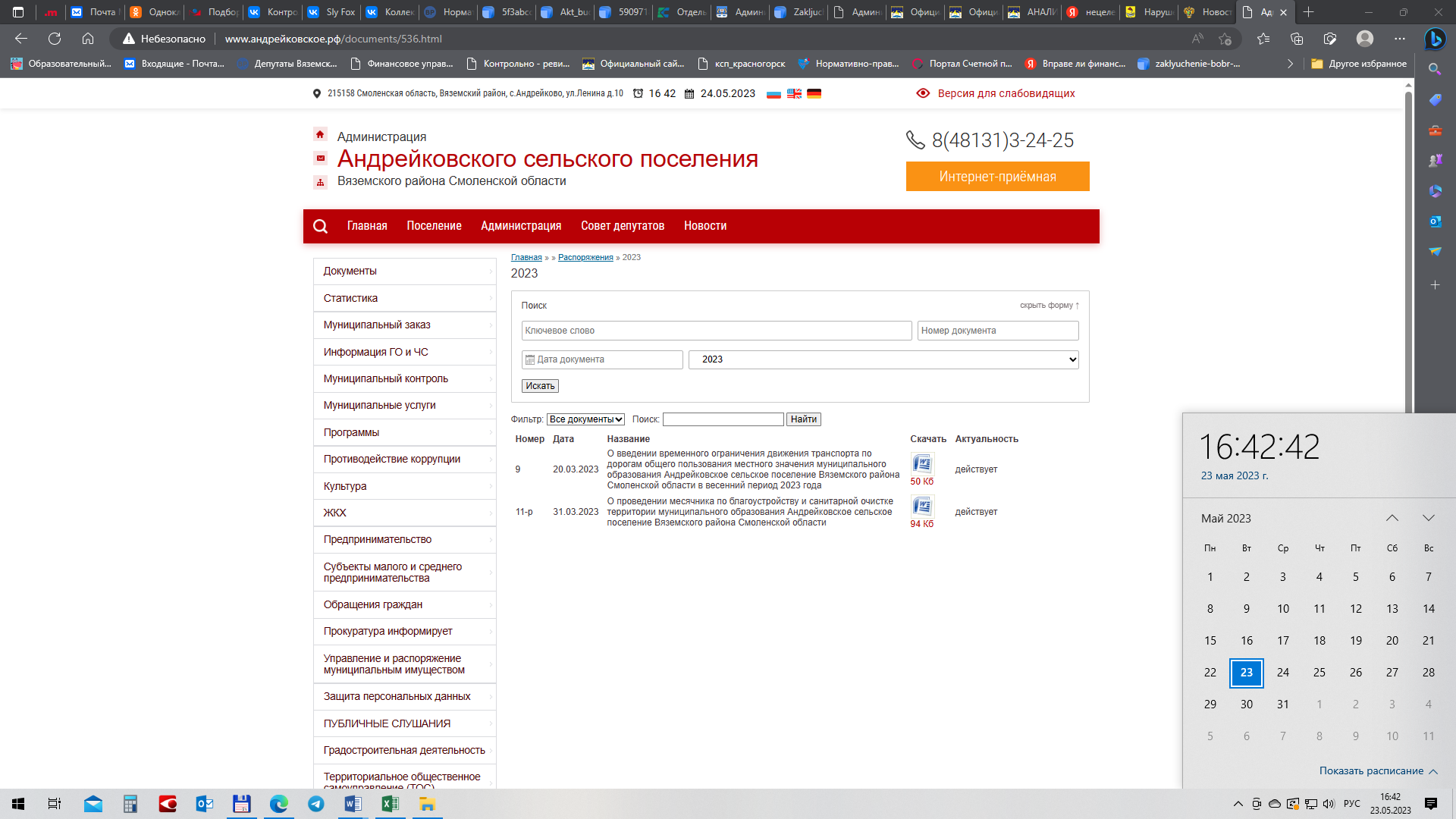 г. Вязьма23.05.2023 годанаименование формы отчетностиформы отчетностиотчет об исполнении бюджетаф.0503117Сведения об исполнении бюджетаф.0503164Отчет о кассовом поступлении и выбытии бюджетных средствф.0503124Справка по консолидируемым расчетамф.0503125Баланс по поступлениям и выбытиям бюджетных средствф.0503140показатели фактического исполнения муниципальных программ Андрейковского сельского поселения Вяземского района Смоленской области по состоянию на 01.04.2023 годапояснительной записки к отчету об исполнении бюджета Андрейковского сельского поселения Вяземского района Смоленской области за первый квартал 2023 годаутвержденного отчёта об исполнении бюджета Андрейковского сельского поселения Вяземского района Смоленской области за первый квартал 2023 годаотчет об использовании бюджетных ассигнований резервного фонда Администрации Андрейковского сельского поселения Вяземского района Смоленской области по состоянию за первый квартал 2023 годаотчет об исполнении бюджетных ассигнований муниципального дорожного фонда Администрации Андрейковского сельского поселения Вяземского района Смоленской области по состоянию за первый квартал 2023 годапараметры бюджета2023 год2024 год2025 годобщий объем доходов бюджета17 818,817 262,814 913,5общий объем расходов бюджета17 818,817 262,814 913,5дефицит (-) /профицит (+) бюджета0,00,00,09072 02 25299 10 0000 150Субсидии бюджетам сельских поселений на софинансирование расходных обязательств субъектов Российской Федерации, связанных с реализацией федеральной целевой программы «Увековечение памяти погибших при защите Отечества на 2019 - 2024 годы»наименование доходов2023 год2023 год2023 год2023 год2023 годанализанализанализнаименование доходоврешение от 28.12.2022 №18 (с изм)исполн.                     1 кв. 2023откл.                   (+,-)откл.     (%)исполн.                     1 кв.2022исполн.                     1 кв.2022откл.+/- 2023 к 2022             откл.%     2023 к 2022             НДФЛ2 428,5302,7-2 125,812,5320,6320,6-17,994,4налоги на товары (работы, услуги), реализуемые на территории РФ2 416,9649,8-1 767,126,9590,8590,859,0110,0доходы от уплаты акцизов на дизельное топливо1 144,8334,0-810,829,2283,8283,850,2117,7доходы от уплаты акцизов на моторные масла для дизельных и (или) карбюраторных (инжекторных) двигателей8,01,4-6,617,51,81,8-0,477,8доходы от уплаты акцизов на автомобильный бензин1 415,1357,2-1 057,925,2343,3343,313,9104,0доходы от уплаты акцизов на прямогонный бензин-151,0-42,8108,228,3-38,1-38,1-4,7112,3ЕСХН0,64,74,1783,31,51,53,2313,3налог на имущество                          839,241,9-797,35,023,723,718,2176,8физических лиц, взимаемый по ставкам, применяемым к объектам налогообложения, расположенным в границах сельских поселений839,241,9-797,35,023,723,718,2176,8земельный налог4 404,0-345,3-4 749,3-7,8-340,8-340,8-4,5101,3земельный налог с организаций, обладающих земельным участком, расположенным в границах сельских поселений885,6-339,8-1 225,4-38,4-423,1-423,183,380,3земельный налог с физических лиц,  обладающих земельным участком, расположенным в границах сельских поселений3 518,4-5,5-3 523,9-0,282,382,3-87,8-6,7Всего налоговые доходы10 089,2653,8-9 435,46,5595,8595,858,0109,7доходы от использования имущества, находящегося в государственной и муниципальной собственности97,13,0-94,13,13,03,00,0100,0доходы от сдачи в аренду имущества, составляющего казну сельских поселений (за исключением зем.участков)97,13,0-94,1100,03,03,00,0100,0Всего неналоговые доходы97,13,0-94,13,13,03,00,0100,0Итого собственные доходы10 186,3656,8-9 529,56,4598,8598,858,0109,7дотации бюджетам сельских поселений на выравнивание бюджетной обеспеченности из бюджетов муниципальных районов7 275,32 449,2-4 826,133,71 708,81 708,8740,4143,3субсидии бюджетам бюджетной системы РФ (межбюджетные субсидии) (прочие субсидии бюджетам сельских поселений)14 555,80,0-14 555,8100,00,00,00,00,0реализация федеральной целевой программы "Увековечивание памяти погибших при защите Отечества на 2019-2024 годы"250,00,0-250,0100,00,00,00,00,0прочие субсидии бюджетам сельских поселений14 305,80,0-14 305,8100,00,00,00,00,0субвенции бюджетам сельских поселений на осуществление первичного воинского учета на территориях, где отсутствуют военные комиссариаты357,250,4-306,814,136,236,214,2139,2прочие межбюджетные трансферты, передаваемые бюджетам сельских поселений0,00,00,0100,05,15,1-5,10,0Всего безвозмездные поступления22 188,32 499,6-19 688,711,31 750,11 750,1749,5142,8ИТОГО ДОХОДОВ32 374,63 156,4-29 218,29,72 348,92 348,9807,5134,4наименование расходовразделподраздел2023 год2023 год2023 год2023 годисполнение                    1 кв. 2022откл. 2023 г. к 2022 г.откл. 2023 г. к 2022 г.наименование расходовразделподразделрешение от 28.12.2022 №18                  (с изм)исполн.                     1 кв. 2023откл.                               (+,-)откл.         (%)исполнение                    1 кв. 2022(+,-)%Общегосударственные вопросы 010010 122,11 808,2-8 313,917,91 365,7442,5132,4Функционирование высшего должностного лица0102669,989,0-580,913,371,817,2124,0Функционирование исполнительных органов01048 969,01 619,2-7 349,818,11 279,9339,3126,5Межбюджетные трансферты 010624,00,0-24,00,01,0-1,00,0Резервный фонд011150,00,0-50,00,00,00,00,0Другие общегосударственные вопросы0113409,2100,0-309,224,413,087,0769,2Национальная оборона0200357,250,4-306,814,136,214,2139,2Мобилизационная и вневойсковая подготовка0203357,250,4-306,814,136,214,2139,2Национальная безопасность и правоохранительная деятельность0300110,00,0-110,00,00,00,00,0обеспечение первичных мероприятий пожарной безопасности в границах населенных пунктов поселения0314110,00,0-110,00,00,00,00,0Национальная экономика040016 709,5478,3-16 231,22,9969,0-490,749,4Дорожное хозяйство (дорожные фонды)040916 609,5478,3-16 131,22,9969,0-490,749,4Другие вопросы в области национальной экономики0412100,00,0-100,00,00,00,00,0Жилищно-коммунальное хозяйство 05004 848,6459,6-4 389,09,5397,861,8115,5Жилищное хозяйство0501420,00,0-420,00,031,9-31,90,0Коммунальное хозяйство05022 221,8280,1-1 941,712,662,1218,0451,0Благоустройство05032 206,8179,5-2 027,38,1303,8-124,359,1Культура, кинематография0800105,00,0-105,0100,00,00,00,0Другие вопросы в области культуры, кинематографии0804105,00,0-105,0100,00,00,00,0Социальная политика1000166,241,6-124,625,044,8-3,292,9Пенсионное обеспечение1001166,241,6-124,625,034,86,8119,5социальное обеспечение населения10030,00,00,0100,010,0-10,00,0Всего расходов32 418,62 838,1-29 580,58,82 813,524,6100,9№ м/пнаименование муниципальной программы 2023 год2023 год2023 год2023 год№ м/пнаименование муниципальной программы решение от 28.12.2022 №18 (с изм)исполн.                     1 кв. 2023откл.                 (+,-)откл. (%)1Обеспечение деятельности органов местного самоуправления8 984,01 619,3-7 364,718,0общегосударственные вопросы - расходы на выплаты персоналу государственных (муниципальных) органов01047 238,41 324,8-5 913,618,3общегосударственные вопросы -закупка товаров, работ и услуг для обеспечения государственных (муниципальных) нужд01041 714,6292,7-1 421,917,1общегосударственные вопросы -уплата налогов, сборов и иных платежей010416,01,8-14,211,3общегосударственные вопросы - расходы на членские взносы в Совет муниципальных образований Смоленской области011315,00,0-15,00,02Обеспечение пожарной безопасности на территории Андрейковского сельского поселения Вяземского района Смоленской области110,00,0-110,00,0национальная безопасность и правоохранительная деятельность - расходы на обеспечение первичных мер пожарной обеспеченности0314110,00,0-110,00,03Управление имуществом и земельными ресурсами Андрейковского сельского поселения Вяземского района Смоленской области100,00,0-100,00,0национальная экономика - расходы на обеспечение обслуживания, содержания и распоряжения объектами муниципальной собственности поселения0412100,00,0-100,00,04Развитие и содержание дорожно–транспортного комплекса на территории Андрейковского сельского поселения Вяземского района Смоленской области16 609,5478,3-16 131,22,9национальная экономика - расходы на проведение ремонтных работ дорожной сети поселения за счет дорожного фонда0409335,80,0-335,80,0национальная экономика - расходы на содержание дорог общего пользования (чистка от снега, уборка, подсыпка, окашивание, содержание остановочных пунктов, а также прочие аналогичные мероприятия) за счет средств дорожного фонда04092 010,9455,3-1 555,622,6национальная экономика - расходы на паспортизацию дорог, проведение технической инвентаризации, оформление кадастровых и технических паспортов и прочие аналогичные расходы0409100,023,0-77,0100,0национальная экономика - расходы на проектирование, строительство, реконструкцию, капитальный ремонт и ремонт автомобильных дорог общего пользования местного значения040914 162,80,0-14 162,8100,05Профилактика терроризма и экстремизма в Андрейковском сельском поселении Вяземского района Смоленской области10,00,0-10,00,0общегосударственные вопросы - расходы на мероприятия по усилению антитеррористической защищенности объектов социальной сферы и обеспечение уровня безопасного массового пребывания людей и отдыха населения011310,00,0-10,00,06Комплексное развитие систем коммунальной инфраструктуры Андрейковского сельского поселения Вяземского района Смоленской области2 221,8280,1-1 941,712,6жилищно-коммунальное хозяйство - расходы на проведение ремонтно–профилактических работ объектов коммунальной инфраструктуры0502290,09,9-280,13,4жилищно-коммунальное хозяйство - расходы на текущий ремонт объектов коммунальной инфраструктуры поселения, а так же прочие аналогичные мероприятия05021 773,0270,2-1 502,815,2жилищно-коммунальное хозяйство - расходы за счет средств субсидии на строительство, реконструкцию, капитальный ремонт шахтных колодцев0502158,80,0-158,8100,07Благоустройство Андрейковского сельского поселения Вяземского района Смоленской области2 470,0179,5-2 290,57,3жилищно-коммунальное хозяйство - расходы на содержание уличного освещения05031 500,0147,9-1 352,19,9жилищно-коммунальное хозяйство - расходы по проведению мероприятий по благоустройству территории поселения и улучшению санитарного содержания поселения0503706,831,6-675,24,5жилищно-коммунальное хозяйство - расходы для софинансирования расходов, связанных с реализацией федеральной целевой программы "Увековечивание памяти погибших при защите Отечества на 2019-2024 годы"0113263,20,0-263,2100,08Проведение дератизационных мероприятий на территории муниципального образования Андрейковского сельского поселения Вяземского района Смоленской области20,00,0-20,00,0общегосударственные вопросы - расходы на осуществление организационных и профилактических мероприятий, направленных на усиление профилактических заболеваний ГЛПС011320,00,0-20,00,09Проведение праздничных мероприятий и поддержка развития физической культуры и спорта на территории Андрейковского сельского поселения Вяземского района Смоленской области105,00,0-105,00,0культура, кинематография - расходы на обеспечение качественного проведения праздничных мероприятий0804105,00,0-105,00,010Капитальный ремонт общего имущества в многоквартирных домах Андрейковского сельского поселения Вяземского района Смоленской области420,00,0-420,00,0жилищно-коммунальное хозяйство - расходы на уплату взносов на капитальный ремонт объектов жилищного хозяйства муниципальной собственности0501420,00,0-420,00,014Использование и охрана земель на территории Андрейковского сельского поселения Вяземского района Смоленской области1,00,0-1,0100,0жилищно-коммунальное хозяйство - расходы на обеспечение сохранности экологических систем предотвращения деградации, захламления и других негативных действий хозяйственной деятельности на территории поселения01131,00,0-1,0100,0ВСЕГО31 051,32 557,2-28 494,18,2наименование показателясуммаостаток дорожного фонда Андрейковского сельского поселения Вяземского района Смоленской области по состоянию на 01.01.2022 года, сформированный за счет средств дорожного фонда, не использованного в 2021 году 1 429,1распределено в 2022 году 510,8не распределено в 2022 году918,3не использовано бюджетных ассигнований 2022 году120,7ВСЕГО к распределению по состоянию на 01.01.2023 года1 039,0остаток средств на лицевом счете по состоянию на 01.01.2023 года 44,0Председатель Контрольно-ревизионной комиссии муниципального образования«Вяземский район» СмоленскойО.Н. МарфичеваПриложение №1к заключению на отчёт об исполнении бюджета Андрейковского сельского поселения Вяземского района Смоленской области за первый квартал 2023 года от 23.05.2023 годаПредседатель Контрольно-ревизионной комиссии муниципального образования«Вяземский район» СмоленскойО.Н. Марфичева